Portale Norme & Concorsi Salute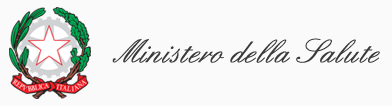 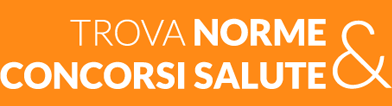 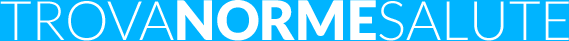 Numero Atti: 70538Ultima Gazzetta Ufficiale del: 26 marzo 2022Ultima Modifica: 28 marzo 2022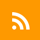 HomecurrentServiziNewsNewsletter Direttive UE NUOVA RICERCA Dettaglio attoDecreto-legge 24 marzo 2022 , n. 24 Disposizioni urgenti per il superamento delle misure di contrasto alla diffusione dell'epidemia da COVID-19, in conseguenza della cessazione dello stato di emergenza. (22G00034) (G.U. Serie Generale , n. 70 del 24 marzo 2022) 										 
                               Art. 6               Graduale eliminazione del green pass base   1. All'articolo 2-quater del decreto-legge 22 aprile 2021,  n.  52,convertito, con modificazioni, dalla legge 17  giugno  2021,  n.  87,concernente  le  uscite  temporanee  degli  ospiti  dalle   struttureresidenziali, a decorrere dal 1° aprile 2022, le parole «Alle personeospitate» sono sostituite dalle seguenti: «Fino al 31 dicembre  2022,alle persone ospitate».   2. All'articolo 9-bis del decreto-legge  22  aprile  2021,  n.  52,convertito, con modificazioni, dalla legge 17 giugno 2021, n. 87,  inmateria  di  impiego   delle   certificazioni   verdi   COVID-19   davaccinazione, guarigione  o  test,  cosiddetto  green  pass  base,  adecorrere  dal  1°  aprile   2022,   sono   apportate   le   seguentimodificazioni:     a) il comma 1 e' sostituito dal seguente:   «1. Dal 1° al 30 aprile 2022, e' consentito sull'intero  territorionazionale  esclusivamente   ai   soggetti   muniti   di   una   dellecertificazioni verdi COVID-19 da  vaccinazione,  guarigione  o  test,cosiddetto  green  pass  base,  l'accesso  ai  seguenti   servizi   eattivita':     a) mense e catering continuativo su base contrattuale;     b) servizi di ristorazione  svolti  al  banco  o  al  tavolo,  alchiuso,  da  qualsiasi  esercizio,  ad  eccezione  dei   servizi   diristorazione all'interno di alberghi e di altre  strutture  ricettiveriservati esclusivamente ai clienti ivi alloggiati;     c) concorsi pubblici;     d) corsi di formazione pubblici e privati, fermo restando  quantoprevisto dall'articolo 9-ter.1 e dagli articoli 4-ter.1 e 4-ter.2 deldecreto-legge 1° aprile 2021, n. 44, convertito,  con  modificazioni,dalla legge 28 maggio 2021, n. 76;     e) colloqui visivi in presenza con i detenuti  e  gli  internati,all'interno degli istituti penitenziari per adulti e minori;     f)  partecipazione  del  pubblico  agli  spettacoli   aperti   alpubblico, nonche' agli eventi e alle competizioni  sportivi,  che  sisvolgono all'aperto.»;     b) i commi 1-bis e 1-ter sono abrogati;     c) al comma 3, primo periodo, le parole «ai commi 1 e 1-bis» sonosostituite dalle seguenti: «al comma 1».   3. All'articolo 9-ter.1 del decreto-legge 22 aprile  2021,  n.  52,convertito, con modificazioni, dalla legge 17 giugno 2021, n. 87,  inmateria di impiego delle certificazioni verdi COVID-19 per  l'accessoin ambito scolastico, educativo e formativo, al comma 1, a  decorreredal 1° aprile 2022, le parole «31 marzo 2022, termine  di  cessazionedello stato di emergenza» sono sostituite dalle seguenti: «30  aprile2022».   4. All'articolo 9-ter.2 del decreto-legge 22 aprile  2021,  n.  52,convertito, con modificazioni, dalla legge 17 giugno 2021, n. 87,  inmateria di impiego delle certificazioni verdi COVID-19 per  l'accessoalle strutture della formazione superiore, al comma  1,  a  decorreredal 1° aprile 2022, le parole «31 marzo 2022, termine  di  cessazionedello stato di emergenza» sono sostituite dalle seguenti: «30  aprile2022».   5. All'articolo 9-quater del decreto-legge 22 aprile 2021,  n.  52,convertito, con modificazioni, dalla legge 17 giugno 2021, n. 87,  inmateria di impiego delle certificazioni verdi COVID-19 nei  mezzi  ditrasporto, a decorrere dal 1° aprile 2022, sono apportate le seguentimodificazioni:     a) il comma 1 e' sostituito dal seguente: «1. Dal 1° al 30 aprile2022, e' consentito sull'intero territorio  nazionale  esclusivamenteai soggetti muniti di una  delle  certificazioni  verdi  COVID-19  davaccinazione,  guarigione  o  test,  cosiddetto  green   pass   base,l'accesso ai seguenti mezzi di trasporto e il loro utilizzo:     a) aeromobili adibiti  a  servizi  commerciali  di  trasporto  dipersone;     b)  navi   e   traghetti   adibiti   a   servizi   di   trasportointerregionale, ad esclusione di quelli impiegati per i  collegamentimarittimi  nello  Stretto  di  Messina  e  di  quelli  impiegati  neicollegamenti marittimi da e per l'arcipelago delle Isole Tremiti;     c)  treni  impiegati  nei  servizi   di   trasporto   ferroviariopasseggeri di tipo interregionale, Intercity, Intercity Notte e  AltaVelocita';     d) autobus adibiti a servizi di trasporto di persone, ad  offertaindifferenziata,  effettuati  su  strada  in  modo   continuativo   operiodico su un percorso che collega piu' di due  regioni  ed  aventiitinerari, orari, frequenze e prezzi prestabiliti;     e) autobus adibiti a servizi di noleggio con conducente.»;     b) i commi 2-bis e 2-ter sono abrogati;     c) al comma 3, primo periodo, le parole «e al comma  2-bis»  sonosostituite  dalle  seguenti:  «,  fermo  restando   quanto   previstodall'articolo 10-quater, comma 6»;     d) al comma 3-bis, le  parole  «Fermo  restando  quanto  previstodall'articolo 4 del decreto-legge 25 marzo 2020, n.  19,  convertito,con modificazioni, dalla legge 22 maggio 2020, n. 35, le misure» sonosostituite dalle seguenti: «Le misure» e le  parole  «e  fino  al  31marzo 2022, termine di cessazione dello stato di emergenza nazionale»sono soppresse;     e) al comma 4, le parole «, 2-bis» sono soppresse.   6. All'articolo 9-quinquies del decreto-legge 22  aprile  2021,  n.52, convertito, con modificazioni, dalla legge 17 giugno 2021, n. 87,in materia di impiego delle certificazioni verdi COVID-19 nel settorepubblico, ai commi 1 e 6, a decorrere dal 1° aprile 2022,  le  parole«31 marzo 2022, termine di cessazione dello stato di emergenza»  sonosostituite dalle seguenti: «30 aprile 2022».   7. All'articolo 9-sexies del decreto-legge 22 aprile 2021,  n.  52,convertito, con modificazioni, dalla legge 17 giugno 2021, n. 87,  inmateria di impiego delle certificazioni verdi COVID-19 da  parte  deimagistrati negli uffici giudiziari, al comma 1, a  decorrere  dal  1°aprile 2022, le parole «31 marzo 2022, termine  di  cessazione  dellostato di emergenza» sono sostituite dalle seguenti: «30 aprile 2022».   8. All'articolo 9-septies del decreto-legge 22 aprile 2021, n.  52,convertito, con modificazioni, dalla legge 17 giugno 2021, n. 87,  inmateria di impiego delle certificazioni verdi  COVID-19  nel  settoreprivato, a decorrere dal 1° aprile 2022 sono  apportate  le  seguentimodificazioni:     a) ai commi  1  e  6,  le  parole  «31  marzo  2022,  termine  dicessazione dello stato di emergenza» sono sostituite dalle  seguenti:«30 aprile 2022»;     b) al comma 7, le parole «31 marzo 2022»  sono  sostituite  dalleseguenti: «30 aprile 2022». vai al Contenuto Ultima Gazzetta Ufficiale del: 26 marzo 2022Ultima Modifica: 28 marzo 2022HomecurrentServiziNewsNewsletter Direttive UE NUOVA RICERCA Dettaglio attoDecreto-legge 24 marzo 2022 , n. 24 Disposizioni urgenti per il superamento delle misure di contrasto alla diffusione dell'epidemia da COVID-19, in conseguenza della cessazione dello stato di emergenza. (22G00034) (G.U. Serie Generale , n. 70 del 24 marzo 2022) 										 
                               Art. 7            Graduale eliminazione del green pass rafforzato   1. All'articolo 9-bis.1 del decreto-legge 22 aprile  2021,  n.  52,convertito, con modificazioni, dalla legge 17 giugno 2021, n. 87,  inmateria  di  impiego   delle   certificazioni   verdi   COVID-19   davaccinazione  o  guarigione,  cosiddetto  green  pass  rafforzato,  adecorrere  dal  1°  aprile   2022,   sono   apportate   le   seguentimodificazioni:     a) il comma 1 e' sostituito dal seguente: «1. Dal 1° al 30 aprile2022, sull'intero territorio nazionale, e' consentito  esclusivamenteai soggetti  in  possesso  delle  certificazioni  verdi  COVID-19  davaccinazione  o  guarigione,  cosiddetto   green   pass   rafforzato,l'accesso ai seguenti servizi e attivita':     a) piscine, centri natatori, palestre,  sport  di  squadra  e  dicontatto, centri benessere, anche all'interno di strutture ricettive,per le attivita' che si svolgono al chiuso, nonche' spazi  adibiti  aspogliatoi e docce, con esclusione dell'obbligo di certificazione pergli accompagnatori  delle  persone  non  autosufficienti  in  ragionedell'eta' o di disabilita';     b) convegni e congressi;     c)  centri  culturali,  centri  sociali  e  ricreativi,  per   leattivita' che si svolgono al  chiuso  e  con  esclusione  dei  centrieducativi per l'infanzia, compresi i centri  estivi,  e  le  relativeattivita' di ristorazione;     d) feste comunque denominate, conseguenti e non conseguenti  allecerimonie civili o religiose, nonche' eventi a queste assimilati  chesi svolgono al chiuso;     e) attivita' di sale gioco, sale scommesse, sale bingo e casino';     f) attivita' che abbiano luogo in sale  da  ballo,  discoteche  elocali assimilati;     g)  partecipazione  del  pubblico  agli  spettacoli   aperti   alpubblico, nonche' agli eventi e alle competizioni  sportivi,  che  sisvolgono al chiuso.».     b) al comma 3, il terzo e il quarto periodo sono soppressi.   2. All'articolo 1-bis del decreto-legge  1°  aprile  2021,  n.  44,convertito, con modificazioni, dalla legge 28 maggio 2021, n. 76,  inmateria  di  accesso  dei  visitatori   a   strutture   residenziali,socio-assistenziali, sociosanitarie  e  hospice,  sono  apportate  leseguenti modificazioni:     a) al comma 1-bis, le parole «e fino alla cessazione dello  statodi  emergenza  epidemiologica  da  COVID-19»  sono  sostituite  dalleseguenti: «e fino al 31 dicembre 2022»;     b)  al  comma  1-sexies,  il  primo  periodo  e'  sostituito  dalseguente: «A decorrere dal 10 marzo 2022 e fino al 31 dicembre  2022,e' consentito altresi' l'accesso dei visitatori ai reparti di degenzadelle strutture ospedaliere secondo le  modalita'  di  cui  ai  commi1-bis e 1-ter.». © Ministero della Salute - Lungotevere Ripa 1, 00153 Roma Centralino 06.5994.1 a cura della Direzione generale della comunicazione e dei rapporti europei e internazionali 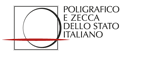 